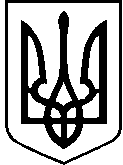 УКРАЇНАЖИТОМИРСЬКА МІСЬКА РАДАДепутат місцевої ради періодично, але не рідше одного разу на рік, зобов'язаний звітувати про свою роботу перед виборцями відповідного виборчого округу, об'єднаннями громадян. Рада визначає орієнтовні строки проведення звітів депутатів місцевої ради перед виборцями.Звіт депутата місцевої ради повинен містити відомості про його діяльність у раді та в її органах, до яких його обрано, а також про його роботу у виборчому окрузі, про прийняті радою та її органами рішення, про хід їх виконання, про особисту участь в обговоренні, прийнятті та в організації виконання рішень ради, її органів, а також доручень виборців виборчого округу.( Із ст.16 Закону України «Про статус депутатів місцевих рад»)ЗВІТДЕПУТАТАЖИТОМИРСЬКОЇ МІСЬКОЇ РАДИЧерняховича Олександра Мирославовичапро виконану роботу за 2022 рокуперед територіальною громадою27.02.2023                                                                                              м. ЖитомирУ звітному періоді, як депутат Житомирської міської ради восьмого скликання, представляю інтереси територіальної громади, виборців виборчого округу, виконуючи їх доручення в межах повноважень, та брав активну участь у здійсненні місцевого самоврядування.За звітний період відбулося 9 пленарних засідань сесій Житомирської  міської  ради,  був  присутній на 8 засіданнях. Взяв участь у 10-ти проведених засідань постійної комісії з питань депутатської діяльності, регламенту, дотримання законодавства. Підтримував завжди важливі питання, що виносилися на розгляд сесії міської ради: соціально-економічного і культурного розвитку території Житомирської міської об’єднаної територіальної громади, розвитку земельних відносин, підвищення рівня контролю за дотриманням правил громадського порядку, благоустрою територій, та інших актуальних питань на користь територіальної громади та кожного її жителя.Важливою складовою у здійсненні депутатської діяльності вважаю роботу з виборцями всіх вікових категорій та різних верств населення, забезпечення своєчасного, обґрунтованого вирішення звернень та скарг громадян, вивчення причин, які породжують скарги, і внесення своїх пропозицій до відповідних органів влади щодо їх усунення.В результаті отриманих звернень та вжитих заходів вирішено ряд проблемних питань мешканців, в тому числі, за рахунок депутатських коштів передбачених для забезпечення потреб виборчого округу.Була виділена матеріальна допомога громадянам, які потрапили в скрутне матеріальне становище у зв’язку з важкою хворобою та оперативним лікуванням, в розмірі 200 000 грн.  Одним із основних обов’язків своєї діяльності, як депутата міської ради, вважаю активну участь у житті територіальної громади, захисті інтересів її жителів.Дата народження:12.08.1969 р.Округ:Виборчий округ № 6Партійна приналежність:Політична партія «Пропозиція»Фракція:«Пропозиція»Контактні телефони:48-11-73Комісія:Постійна комісія з питань депутатської діяльності, регламенту, дотримання законодавства, голова комісії.Освіта:ВищаМісце роботи:Виконавчий комітет Житомирської міської радиПосада:Радник Житомирського міського голови